Kindly return to:BTA Course Facilitator, Tasneem Kanjee Email: tasneem@ourbestpractice.co.za  / Fax 086 732 0613For any further information, please contact Tasneem on 082 678 1185.Registrations Close:  18 March 2020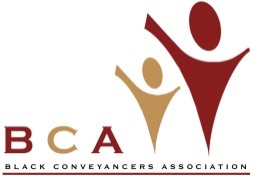 Black Conveyancers Association Training Academy (BTA)Conveyancing Paralegal Course APPLICATION FORM Black Conveyancers Association Training Academy (BTA)Conveyancing Paralegal Course APPLICATION FORM Black Conveyancers Association Training Academy (BTA)Conveyancing Paralegal Course APPLICATION FORM Black Conveyancers Association Training Academy (BTA)Conveyancing Paralegal Course APPLICATION FORM Black Conveyancers Association Training Academy (BTA)Conveyancing Paralegal Course APPLICATION FORM Black Conveyancers Association Training Academy (BTA)Conveyancing Paralegal Course APPLICATION FORM Black Conveyancers Association Training Academy (BTA)Conveyancing Paralegal Course APPLICATION FORM Black Conveyancers Association Training Academy (BTA)Conveyancing Paralegal Course APPLICATION FORM Black Conveyancers Association Training Academy (BTA)Conveyancing Paralegal Course APPLICATION FORM Black Conveyancers Association Training Academy (BTA)Conveyancing Paralegal Course APPLICATION FORM Black Conveyancers Association Training Academy (BTA)Conveyancing Paralegal Course APPLICATION FORM Black Conveyancers Association Training Academy (BTA)Conveyancing Paralegal Course APPLICATION FORM Black Conveyancers Association Training Academy (BTA)Conveyancing Paralegal Course APPLICATION FORM Black Conveyancers Association Training Academy (BTA)Conveyancing Paralegal Course APPLICATION FORM Black Conveyancers Association Training Academy (BTA)Conveyancing Paralegal Course APPLICATION FORM Black Conveyancers Association Training Academy (BTA)Conveyancing Paralegal Course APPLICATION FORM Black Conveyancers Association Training Academy (BTA)Conveyancing Paralegal Course APPLICATION FORM Black Conveyancers Association Training Academy (BTA)Conveyancing Paralegal Course APPLICATION FORM Black Conveyancers Association Training Academy (BTA)Conveyancing Paralegal Course APPLICATION FORM PERSONAL DETAILSPERSONAL DETAILSPERSONAL DETAILSPERSONAL DETAILSPERSONAL DETAILSPERSONAL DETAILSPERSONAL DETAILSPERSONAL DETAILSPERSONAL DETAILSPERSONAL DETAILSPERSONAL DETAILSPERSONAL DETAILSPERSONAL DETAILSPERSONAL DETAILSPERSONAL DETAILSPERSONAL DETAILSPERSONAL DETAILSPERSONAL DETAILSPERSONAL DETAILSSurnameSurnameSurnameNames (full names)Names (full names)Names (full names)Title (e.g. Mr, Ms, Dr)Title (e.g. Mr, Ms, Dr)Title (e.g. Mr, Ms, Dr)Date of BirthDate of BirthDate of BirthDate of BirthDate of BirthDate of BirthPreferred namePreferred namePreferred nameIdentity Number Identity Number Identity Number Please attach a certified copy of your SA  Identity DocumentPlease attach a certified copy of your SA  Identity DocumentPlease attach a certified copy of your SA  Identity DocumentPlease attach a certified copy of your SA  Identity DocumentPlease attach a certified copy of your SA  Identity DocumentPlease attach a certified copy of your SA  Identity DocumentGender Gender Gender Male Male Male Male Female Female Female Female Female Race ( *For reporting purposes only)Race ( *For reporting purposes only)Race ( *For reporting purposes only)  African   Asian  Asian  Asian  AsianColouredColouredColoured   White    White    White    White    White    Other CONTACT DETAILSCONTACT DETAILSCONTACT DETAILSCONTACT DETAILSCONTACT DETAILSCONTACT DETAILSCONTACT DETAILSCONTACT DETAILSCONTACT DETAILSCONTACT DETAILSCONTACT DETAILSCONTACT DETAILSCONTACT DETAILSCONTACT DETAILSCONTACT DETAILSCONTACT DETAILSCONTACT DETAILSCONTACT DETAILSCONTACT DETAILSResidential addressResidential addressResidential addressResidential addressResidential addressPostal addressPostal addressPostal addressPostal addressPostal addressPostal addressPostal addressPostal addressPostal addressPostal addressPostal addressPostal addressPostal addressPostal addressCellphoneLandlineLandlineLandlineLandlineLandlineE-mail addressSpecial needs, e.g. Visual / hearing / physical impairment or other. Please specify, with details.Special needs, e.g. Visual / hearing / physical impairment or other. Please specify, with details.Special needs, e.g. Visual / hearing / physical impairment or other. Please specify, with details.Special needs, e.g. Visual / hearing / physical impairment or other. Please specify, with details.Special needs, e.g. Visual / hearing / physical impairment or other. Please specify, with details.Special needs, e.g. Visual / hearing / physical impairment or other. Please specify, with details.Special needs, e.g. Visual / hearing / physical impairment or other. Please specify, with details.EMPLOYER DETAILSEMPLOYER DETAILSEMPLOYER DETAILSEMPLOYER DETAILSEMPLOYER DETAILSEMPLOYER DETAILSEMPLOYER DETAILSEMPLOYER DETAILSEMPLOYER DETAILSEMPLOYER DETAILSEMPLOYER DETAILSEMPLOYER DETAILSEMPLOYER DETAILSEMPLOYER DETAILSEMPLOYER DETAILSEMPLOYER DETAILSEMPLOYER DETAILSEMPLOYER DETAILSEMPLOYER DETAILSCompany nameCompany nameCompany addressCompany addressConveyancer/Manager nameConveyancer/Manager nameLANGUAGE AND TYPING PROFICIENCY. Please tick your proficiency in each of the lists below (Good, Average, Weak).LANGUAGE AND TYPING PROFICIENCY. Please tick your proficiency in each of the lists below (Good, Average, Weak).LANGUAGE AND TYPING PROFICIENCY. Please tick your proficiency in each of the lists below (Good, Average, Weak).LANGUAGE AND TYPING PROFICIENCY. Please tick your proficiency in each of the lists below (Good, Average, Weak).LANGUAGE AND TYPING PROFICIENCY. Please tick your proficiency in each of the lists below (Good, Average, Weak).LANGUAGE AND TYPING PROFICIENCY. Please tick your proficiency in each of the lists below (Good, Average, Weak).LANGUAGE AND TYPING PROFICIENCY. Please tick your proficiency in each of the lists below (Good, Average, Weak).LANGUAGE AND TYPING PROFICIENCY. Please tick your proficiency in each of the lists below (Good, Average, Weak).LANGUAGE AND TYPING PROFICIENCY. Please tick your proficiency in each of the lists below (Good, Average, Weak).LANGUAGE AND TYPING PROFICIENCY. Please tick your proficiency in each of the lists below (Good, Average, Weak).LANGUAGE AND TYPING PROFICIENCY. Please tick your proficiency in each of the lists below (Good, Average, Weak).LANGUAGE AND TYPING PROFICIENCY. Please tick your proficiency in each of the lists below (Good, Average, Weak).LANGUAGE AND TYPING PROFICIENCY. Please tick your proficiency in each of the lists below (Good, Average, Weak).LANGUAGE AND TYPING PROFICIENCY. Please tick your proficiency in each of the lists below (Good, Average, Weak).LANGUAGE AND TYPING PROFICIENCY. Please tick your proficiency in each of the lists below (Good, Average, Weak).LANGUAGE AND TYPING PROFICIENCY. Please tick your proficiency in each of the lists below (Good, Average, Weak).LANGUAGE AND TYPING PROFICIENCY. Please tick your proficiency in each of the lists below (Good, Average, Weak).LANGUAGE AND TYPING PROFICIENCY. Please tick your proficiency in each of the lists below (Good, Average, Weak).LANGUAGE AND TYPING PROFICIENCY. Please tick your proficiency in each of the lists below (Good, Average, Weak).SpeakSpeakSpeakSpeakReadReadReadReadReadReadReadReadReadWriteWriteWriteWriteWriteFirst languageSecond languageOtherTyping skillsGood                                                     Average                                        Weak Good                                                     Average                                        Weak Good                                                     Average                                        Weak Good                                                     Average                                        Weak Good                                                     Average                                        Weak Good                                                     Average                                        Weak Good                                                     Average                                        Weak Good                                                     Average                                        Weak Good                                                     Average                                        Weak Good                                                     Average                                        Weak Good                                                     Average                                        Weak Good                                                     Average                                        Weak Good                                                     Average                                        Weak Good                                                     Average                                        Weak Good                                                     Average                                        Weak Good                                                     Average                                        Weak Good                                                     Average                                        Weak Good                                                     Average                                        Weak QUALIFICATIONS. Please list only tertiary institutions and highest achieved qualifications.QUALIFICATIONS. Please list only tertiary institutions and highest achieved qualifications.QUALIFICATIONS. Please list only tertiary institutions and highest achieved qualifications.QUALIFICATIONS. Please list only tertiary institutions and highest achieved qualifications.QUALIFICATIONS. Please list only tertiary institutions and highest achieved qualifications.QUALIFICATIONS. Please list only tertiary institutions and highest achieved qualifications.QUALIFICATIONS. Please list only tertiary institutions and highest achieved qualifications.QUALIFICATIONS. Please list only tertiary institutions and highest achieved qualifications.QUALIFICATIONS. Please list only tertiary institutions and highest achieved qualifications.QUALIFICATIONS. Please list only tertiary institutions and highest achieved qualifications.QUALIFICATIONS. Please list only tertiary institutions and highest achieved qualifications.QUALIFICATIONS. Please list only tertiary institutions and highest achieved qualifications.QUALIFICATIONS. Please list only tertiary institutions and highest achieved qualifications.QUALIFICATIONS. Please list only tertiary institutions and highest achieved qualifications.QUALIFICATIONS. Please list only tertiary institutions and highest achieved qualifications.QUALIFICATIONS. Please list only tertiary institutions and highest achieved qualifications.QUALIFICATIONS. Please list only tertiary institutions and highest achieved qualifications.QUALIFICATIONS. Please list only tertiary institutions and highest achieved qualifications.QUALIFICATIONS. Please list only tertiary institutions and highest achieved qualifications.PROFESSIONAL/CAREER DEVELOPMENTPROFESSIONAL/CAREER DEVELOPMENTPROFESSIONAL/CAREER DEVELOPMENTPROFESSIONAL/CAREER DEVELOPMENTPROFESSIONAL/CAREER DEVELOPMENTPROFESSIONAL/CAREER DEVELOPMENTPROFESSIONAL/CAREER DEVELOPMENTPROFESSIONAL/CAREER DEVELOPMENTPROFESSIONAL/CAREER DEVELOPMENTPROFESSIONAL/CAREER DEVELOPMENTPROFESSIONAL/CAREER DEVELOPMENTPROFESSIONAL/CAREER DEVELOPMENTPROFESSIONAL/CAREER DEVELOPMENTPROFESSIONAL/CAREER DEVELOPMENTPROFESSIONAL/CAREER DEVELOPMENTPROFESSIONAL/CAREER DEVELOPMENTPROFESSIONAL/CAREER DEVELOPMENTPROFESSIONAL/CAREER DEVELOPMENTPROFESSIONAL/CAREER DEVELOPMENTWhat position do you currently hold?What position do you currently hold?What position do you currently hold?What position do you currently hold?What position do you currently hold?What position do you currently hold?What position do you currently hold?What position do you currently hold?What position do you currently hold?What position do you currently hold?What position do you currently hold?What position do you currently hold?What position do you currently hold?What position do you currently hold?What position do you currently hold?What position do you currently hold?What position do you currently hold?What position do you currently hold?What position do you currently hold?Number of years in this position?              Less than 5 yearsNumber of years in this position?              Less than 5 yearsNumber of years in this position?              Less than 5 yearsNumber of years in this position?              Less than 5 yearsNumber of years in this position?              Less than 5 yearsNumber of years in this position?              Less than 5 yearsNumber of years in this position?              Less than 5 years5 – 10 years5 – 10 years5 – 10 yearsMore than 10 yearsMore than 10 yearsMore than 10 yearsPlease provide a short description of your responsibilities?Please provide a short description of your responsibilities?Please provide a short description of your responsibilities?Please provide a short description of your responsibilities?Please provide a short description of your responsibilities?Please provide a short description of your responsibilities?Please provide a short description of your responsibilities?Please provide a short description of your responsibilities?Please provide a short description of your responsibilities?Please provide a short description of your responsibilities?Please provide a short description of your responsibilities?Please provide a short description of your responsibilities?Please provide a short description of your responsibilities?Please provide a short description of your responsibilities?Please provide a short description of your responsibilities?Please provide a short description of your responsibilities?Please provide a short description of your responsibilities?Please provide a short description of your responsibilities?Please provide a short description of your responsibilities?Have you attended any conveyancing/paralegal courses before? If so please stipulate the  institute and your period of attendance:Have you attended any conveyancing/paralegal courses before? If so please stipulate the  institute and your period of attendance:Have you attended any conveyancing/paralegal courses before? If so please stipulate the  institute and your period of attendance:Have you attended any conveyancing/paralegal courses before? If so please stipulate the  institute and your period of attendance:Have you attended any conveyancing/paralegal courses before? If so please stipulate the  institute and your period of attendance:Have you attended any conveyancing/paralegal courses before? If so please stipulate the  institute and your period of attendance:Have you attended any conveyancing/paralegal courses before? If so please stipulate the  institute and your period of attendance:Have you attended any conveyancing/paralegal courses before? If so please stipulate the  institute and your period of attendance:Have you attended any conveyancing/paralegal courses before? If so please stipulate the  institute and your period of attendance:Have you attended any conveyancing/paralegal courses before? If so please stipulate the  institute and your period of attendance:Have you attended any conveyancing/paralegal courses before? If so please stipulate the  institute and your period of attendance:Have you attended any conveyancing/paralegal courses before? If so please stipulate the  institute and your period of attendance:Have you attended any conveyancing/paralegal courses before? If so please stipulate the  institute and your period of attendance:Have you attended any conveyancing/paralegal courses before? If so please stipulate the  institute and your period of attendance:Have you attended any conveyancing/paralegal courses before? If so please stipulate the  institute and your period of attendance:Have you attended any conveyancing/paralegal courses before? If so please stipulate the  institute and your period of attendance:Have you attended any conveyancing/paralegal courses before? If so please stipulate the  institute and your period of attendance:Have you attended any conveyancing/paralegal courses before? If so please stipulate the  institute and your period of attendance:Have you attended any conveyancing/paralegal courses before? If so please stipulate the  institute and your period of attendance:MOTIVATIONMOTIVATIONMOTIVATIONMOTIVATIONMOTIVATIONMOTIVATIONMOTIVATIONMOTIVATIONMOTIVATIONMOTIVATIONMOTIVATIONMOTIVATIONMOTIVATIONMOTIVATIONMOTIVATIONMOTIVATIONMOTIVATIONMOTIVATIONMOTIVATIONWhy do you consider yourself a suitable candidate to partake in this training initiative?Why do you consider yourself a suitable candidate to partake in this training initiative?Why do you consider yourself a suitable candidate to partake in this training initiative?Why do you consider yourself a suitable candidate to partake in this training initiative?Why do you consider yourself a suitable candidate to partake in this training initiative?Why do you consider yourself a suitable candidate to partake in this training initiative?Why do you consider yourself a suitable candidate to partake in this training initiative?Why do you consider yourself a suitable candidate to partake in this training initiative?Why do you consider yourself a suitable candidate to partake in this training initiative?Why do you consider yourself a suitable candidate to partake in this training initiative?Why do you consider yourself a suitable candidate to partake in this training initiative?Why do you consider yourself a suitable candidate to partake in this training initiative?Why do you consider yourself a suitable candidate to partake in this training initiative?Why do you consider yourself a suitable candidate to partake in this training initiative?Why do you consider yourself a suitable candidate to partake in this training initiative?Why do you consider yourself a suitable candidate to partake in this training initiative?Why do you consider yourself a suitable candidate to partake in this training initiative?Why do you consider yourself a suitable candidate to partake in this training initiative?Why do you consider yourself a suitable candidate to partake in this training initiative?What are your expectations of this course and how it may benefit you professionally and personally?How did your come to find out about the BCA Training course? Please tick the appropriate box.Other (please provide details):I agree for this professional profile to be used by BTA for promotional, media and reporting purposes. Please tick ____.PAYMENT METHODPayment by Electronic Funds Transfer (EFT):  by Employer |  by Applicant Amount: R___________ Option 1                     Option 2                      BCA Member Firm:   Option 1                       Option 2What are your expectations of this course and how it may benefit you professionally and personally?How did your come to find out about the BCA Training course? Please tick the appropriate box.Other (please provide details):I agree for this professional profile to be used by BTA for promotional, media and reporting purposes. Please tick ____.PAYMENT METHODPayment by Electronic Funds Transfer (EFT):  by Employer |  by Applicant Amount: R___________ Option 1                     Option 2                      BCA Member Firm:   Option 1                       Option 2What are your expectations of this course and how it may benefit you professionally and personally?How did your come to find out about the BCA Training course? Please tick the appropriate box.Other (please provide details):I agree for this professional profile to be used by BTA for promotional, media and reporting purposes. Please tick ____.PAYMENT METHODPayment by Electronic Funds Transfer (EFT):  by Employer |  by Applicant Amount: R___________ Option 1                     Option 2                      BCA Member Firm:   Option 1                       Option 2What are your expectations of this course and how it may benefit you professionally and personally?How did your come to find out about the BCA Training course? Please tick the appropriate box.Other (please provide details):I agree for this professional profile to be used by BTA for promotional, media and reporting purposes. Please tick ____.PAYMENT METHODPayment by Electronic Funds Transfer (EFT):  by Employer |  by Applicant Amount: R___________ Option 1                     Option 2                      BCA Member Firm:   Option 1                       Option 2What are your expectations of this course and how it may benefit you professionally and personally?How did your come to find out about the BCA Training course? Please tick the appropriate box.Other (please provide details):I agree for this professional profile to be used by BTA for promotional, media and reporting purposes. Please tick ____.PAYMENT METHODPayment by Electronic Funds Transfer (EFT):  by Employer |  by Applicant Amount: R___________ Option 1                     Option 2                      BCA Member Firm:   Option 1                       Option 2What are your expectations of this course and how it may benefit you professionally and personally?How did your come to find out about the BCA Training course? Please tick the appropriate box.Other (please provide details):I agree for this professional profile to be used by BTA for promotional, media and reporting purposes. Please tick ____.PAYMENT METHODPayment by Electronic Funds Transfer (EFT):  by Employer |  by Applicant Amount: R___________ Option 1                     Option 2                      BCA Member Firm:   Option 1                       Option 2What are your expectations of this course and how it may benefit you professionally and personally?How did your come to find out about the BCA Training course? Please tick the appropriate box.Other (please provide details):I agree for this professional profile to be used by BTA for promotional, media and reporting purposes. Please tick ____.PAYMENT METHODPayment by Electronic Funds Transfer (EFT):  by Employer |  by Applicant Amount: R___________ Option 1                     Option 2                      BCA Member Firm:   Option 1                       Option 2What are your expectations of this course and how it may benefit you professionally and personally?How did your come to find out about the BCA Training course? Please tick the appropriate box.Other (please provide details):I agree for this professional profile to be used by BTA for promotional, media and reporting purposes. Please tick ____.PAYMENT METHODPayment by Electronic Funds Transfer (EFT):  by Employer |  by Applicant Amount: R___________ Option 1                     Option 2                      BCA Member Firm:   Option 1                       Option 2What are your expectations of this course and how it may benefit you professionally and personally?How did your come to find out about the BCA Training course? Please tick the appropriate box.Other (please provide details):I agree for this professional profile to be used by BTA for promotional, media and reporting purposes. Please tick ____.PAYMENT METHODPayment by Electronic Funds Transfer (EFT):  by Employer |  by Applicant Amount: R___________ Option 1                     Option 2                      BCA Member Firm:   Option 1                       Option 2What are your expectations of this course and how it may benefit you professionally and personally?How did your come to find out about the BCA Training course? Please tick the appropriate box.Other (please provide details):I agree for this professional profile to be used by BTA for promotional, media and reporting purposes. Please tick ____.PAYMENT METHODPayment by Electronic Funds Transfer (EFT):  by Employer |  by Applicant Amount: R___________ Option 1                     Option 2                      BCA Member Firm:   Option 1                       Option 2What are your expectations of this course and how it may benefit you professionally and personally?How did your come to find out about the BCA Training course? Please tick the appropriate box.Other (please provide details):I agree for this professional profile to be used by BTA for promotional, media and reporting purposes. Please tick ____.PAYMENT METHODPayment by Electronic Funds Transfer (EFT):  by Employer |  by Applicant Amount: R___________ Option 1                     Option 2                      BCA Member Firm:   Option 1                       Option 2What are your expectations of this course and how it may benefit you professionally and personally?How did your come to find out about the BCA Training course? Please tick the appropriate box.Other (please provide details):I agree for this professional profile to be used by BTA for promotional, media and reporting purposes. Please tick ____.PAYMENT METHODPayment by Electronic Funds Transfer (EFT):  by Employer |  by Applicant Amount: R___________ Option 1                     Option 2                      BCA Member Firm:   Option 1                       Option 2What are your expectations of this course and how it may benefit you professionally and personally?How did your come to find out about the BCA Training course? Please tick the appropriate box.Other (please provide details):I agree for this professional profile to be used by BTA for promotional, media and reporting purposes. Please tick ____.PAYMENT METHODPayment by Electronic Funds Transfer (EFT):  by Employer |  by Applicant Amount: R___________ Option 1                     Option 2                      BCA Member Firm:   Option 1                       Option 2What are your expectations of this course and how it may benefit you professionally and personally?How did your come to find out about the BCA Training course? Please tick the appropriate box.Other (please provide details):I agree for this professional profile to be used by BTA for promotional, media and reporting purposes. Please tick ____.PAYMENT METHODPayment by Electronic Funds Transfer (EFT):  by Employer |  by Applicant Amount: R___________ Option 1                     Option 2                      BCA Member Firm:   Option 1                       Option 2What are your expectations of this course and how it may benefit you professionally and personally?How did your come to find out about the BCA Training course? Please tick the appropriate box.Other (please provide details):I agree for this professional profile to be used by BTA for promotional, media and reporting purposes. Please tick ____.PAYMENT METHODPayment by Electronic Funds Transfer (EFT):  by Employer |  by Applicant Amount: R___________ Option 1                     Option 2                      BCA Member Firm:   Option 1                       Option 2What are your expectations of this course and how it may benefit you professionally and personally?How did your come to find out about the BCA Training course? Please tick the appropriate box.Other (please provide details):I agree for this professional profile to be used by BTA for promotional, media and reporting purposes. Please tick ____.PAYMENT METHODPayment by Electronic Funds Transfer (EFT):  by Employer |  by Applicant Amount: R___________ Option 1                     Option 2                      BCA Member Firm:   Option 1                       Option 2What are your expectations of this course and how it may benefit you professionally and personally?How did your come to find out about the BCA Training course? Please tick the appropriate box.Other (please provide details):I agree for this professional profile to be used by BTA for promotional, media and reporting purposes. Please tick ____.PAYMENT METHODPayment by Electronic Funds Transfer (EFT):  by Employer |  by Applicant Amount: R___________ Option 1                     Option 2                      BCA Member Firm:   Option 1                       Option 2What are your expectations of this course and how it may benefit you professionally and personally?How did your come to find out about the BCA Training course? Please tick the appropriate box.Other (please provide details):I agree for this professional profile to be used by BTA for promotional, media and reporting purposes. Please tick ____.PAYMENT METHODPayment by Electronic Funds Transfer (EFT):  by Employer |  by Applicant Amount: R___________ Option 1                     Option 2                      BCA Member Firm:   Option 1                       Option 2What are your expectations of this course and how it may benefit you professionally and personally?How did your come to find out about the BCA Training course? Please tick the appropriate box.Other (please provide details):I agree for this professional profile to be used by BTA for promotional, media and reporting purposes. Please tick ____.PAYMENT METHODPayment by Electronic Funds Transfer (EFT):  by Employer |  by Applicant Amount: R___________ Option 1                     Option 2                      BCA Member Firm:   Option 1                       Option 2TERMS AND CONDITIONSACCEPTANCE & CANCELLATIONAny registered applicant/or their employer who wishes to cancel must notify the BTA in writing, at least 5 (five) days prior to commencement of the course. Email to be sent to tasneem@ourbestpractice.co.zaBTA shall have the right in its sole discretion to postpone or cancel the course on the basis of insufficient demand.In the event of cancellation, registered participants will be given reasonable written notification and course fees paid will be refunded.TERMS OF ENROLMENTNon-attendance without reasonable cause may result in exclusion from the course.Non-attendance will result in the participant being held liable for costs incurred following the participant’s exclusion from the course.The BTA reserves the right to change timetables, course commencement dates, postpone or cancel tuition in any course/conference initially advertised and offered, on the basis of insufficient demand or on any other reasonable ground.I accept that a certificate will be issued only if I comply with the attendance and payment requirements. PAYMENT POLICYI agree that having registered for the Conveyancing Paralegal Course; I am liable for the full course fee. Should full payment of course fees not be received by 16 September 2020, BTA is entitled to, and will withhold the delivery and ownership of the Juta textbook as well as Certificate of Competency/Attendance of the participant. The participant will also not be allowed to graduate at the Graduation Ceremony.LEGAL DECLARATION OF INDEMNITYI, THE APPLICANT,Do hereby indemnify the BTA in respect of any damages caused by the applicant to the training premises or to the property of third parties, as a result of the applicant’s actions either whilst on the premises or whilst engaged in any activity related to the BTA.Certify that the information provided in this form and all supporting documentation is accurate, complete and acknowledge that any false information may result in my course application and registration being rejected/denied.TERMS AND CONDITIONSACCEPTANCE & CANCELLATIONAny registered applicant/or their employer who wishes to cancel must notify the BTA in writing, at least 5 (five) days prior to commencement of the course. Email to be sent to tasneem@ourbestpractice.co.zaBTA shall have the right in its sole discretion to postpone or cancel the course on the basis of insufficient demand.In the event of cancellation, registered participants will be given reasonable written notification and course fees paid will be refunded.TERMS OF ENROLMENTNon-attendance without reasonable cause may result in exclusion from the course.Non-attendance will result in the participant being held liable for costs incurred following the participant’s exclusion from the course.The BTA reserves the right to change timetables, course commencement dates, postpone or cancel tuition in any course/conference initially advertised and offered, on the basis of insufficient demand or on any other reasonable ground.I accept that a certificate will be issued only if I comply with the attendance and payment requirements. PAYMENT POLICYI agree that having registered for the Conveyancing Paralegal Course; I am liable for the full course fee. Should full payment of course fees not be received by 16 September 2020, BTA is entitled to, and will withhold the delivery and ownership of the Juta textbook as well as Certificate of Competency/Attendance of the participant. The participant will also not be allowed to graduate at the Graduation Ceremony.LEGAL DECLARATION OF INDEMNITYI, THE APPLICANT,Do hereby indemnify the BTA in respect of any damages caused by the applicant to the training premises or to the property of third parties, as a result of the applicant’s actions either whilst on the premises or whilst engaged in any activity related to the BTA.Certify that the information provided in this form and all supporting documentation is accurate, complete and acknowledge that any false information may result in my course application and registration being rejected/denied.TERMS AND CONDITIONSACCEPTANCE & CANCELLATIONAny registered applicant/or their employer who wishes to cancel must notify the BTA in writing, at least 5 (five) days prior to commencement of the course. Email to be sent to tasneem@ourbestpractice.co.zaBTA shall have the right in its sole discretion to postpone or cancel the course on the basis of insufficient demand.In the event of cancellation, registered participants will be given reasonable written notification and course fees paid will be refunded.TERMS OF ENROLMENTNon-attendance without reasonable cause may result in exclusion from the course.Non-attendance will result in the participant being held liable for costs incurred following the participant’s exclusion from the course.The BTA reserves the right to change timetables, course commencement dates, postpone or cancel tuition in any course/conference initially advertised and offered, on the basis of insufficient demand or on any other reasonable ground.I accept that a certificate will be issued only if I comply with the attendance and payment requirements. PAYMENT POLICYI agree that having registered for the Conveyancing Paralegal Course; I am liable for the full course fee. Should full payment of course fees not be received by 16 September 2020, BTA is entitled to, and will withhold the delivery and ownership of the Juta textbook as well as Certificate of Competency/Attendance of the participant. The participant will also not be allowed to graduate at the Graduation Ceremony.LEGAL DECLARATION OF INDEMNITYI, THE APPLICANT,Do hereby indemnify the BTA in respect of any damages caused by the applicant to the training premises or to the property of third parties, as a result of the applicant’s actions either whilst on the premises or whilst engaged in any activity related to the BTA.Certify that the information provided in this form and all supporting documentation is accurate, complete and acknowledge that any false information may result in my course application and registration being rejected/denied.TERMS AND CONDITIONSACCEPTANCE & CANCELLATIONAny registered applicant/or their employer who wishes to cancel must notify the BTA in writing, at least 5 (five) days prior to commencement of the course. Email to be sent to tasneem@ourbestpractice.co.zaBTA shall have the right in its sole discretion to postpone or cancel the course on the basis of insufficient demand.In the event of cancellation, registered participants will be given reasonable written notification and course fees paid will be refunded.TERMS OF ENROLMENTNon-attendance without reasonable cause may result in exclusion from the course.Non-attendance will result in the participant being held liable for costs incurred following the participant’s exclusion from the course.The BTA reserves the right to change timetables, course commencement dates, postpone or cancel tuition in any course/conference initially advertised and offered, on the basis of insufficient demand or on any other reasonable ground.I accept that a certificate will be issued only if I comply with the attendance and payment requirements. PAYMENT POLICYI agree that having registered for the Conveyancing Paralegal Course; I am liable for the full course fee. Should full payment of course fees not be received by 16 September 2020, BTA is entitled to, and will withhold the delivery and ownership of the Juta textbook as well as Certificate of Competency/Attendance of the participant. The participant will also not be allowed to graduate at the Graduation Ceremony.LEGAL DECLARATION OF INDEMNITYI, THE APPLICANT,Do hereby indemnify the BTA in respect of any damages caused by the applicant to the training premises or to the property of third parties, as a result of the applicant’s actions either whilst on the premises or whilst engaged in any activity related to the BTA.Certify that the information provided in this form and all supporting documentation is accurate, complete and acknowledge that any false information may result in my course application and registration being rejected/denied.TERMS AND CONDITIONSACCEPTANCE & CANCELLATIONAny registered applicant/or their employer who wishes to cancel must notify the BTA in writing, at least 5 (five) days prior to commencement of the course. Email to be sent to tasneem@ourbestpractice.co.zaBTA shall have the right in its sole discretion to postpone or cancel the course on the basis of insufficient demand.In the event of cancellation, registered participants will be given reasonable written notification and course fees paid will be refunded.TERMS OF ENROLMENTNon-attendance without reasonable cause may result in exclusion from the course.Non-attendance will result in the participant being held liable for costs incurred following the participant’s exclusion from the course.The BTA reserves the right to change timetables, course commencement dates, postpone or cancel tuition in any course/conference initially advertised and offered, on the basis of insufficient demand or on any other reasonable ground.I accept that a certificate will be issued only if I comply with the attendance and payment requirements. PAYMENT POLICYI agree that having registered for the Conveyancing Paralegal Course; I am liable for the full course fee. Should full payment of course fees not be received by 16 September 2020, BTA is entitled to, and will withhold the delivery and ownership of the Juta textbook as well as Certificate of Competency/Attendance of the participant. The participant will also not be allowed to graduate at the Graduation Ceremony.LEGAL DECLARATION OF INDEMNITYI, THE APPLICANT,Do hereby indemnify the BTA in respect of any damages caused by the applicant to the training premises or to the property of third parties, as a result of the applicant’s actions either whilst on the premises or whilst engaged in any activity related to the BTA.Certify that the information provided in this form and all supporting documentation is accurate, complete and acknowledge that any false information may result in my course application and registration being rejected/denied.TERMS AND CONDITIONSACCEPTANCE & CANCELLATIONAny registered applicant/or their employer who wishes to cancel must notify the BTA in writing, at least 5 (five) days prior to commencement of the course. Email to be sent to tasneem@ourbestpractice.co.zaBTA shall have the right in its sole discretion to postpone or cancel the course on the basis of insufficient demand.In the event of cancellation, registered participants will be given reasonable written notification and course fees paid will be refunded.TERMS OF ENROLMENTNon-attendance without reasonable cause may result in exclusion from the course.Non-attendance will result in the participant being held liable for costs incurred following the participant’s exclusion from the course.The BTA reserves the right to change timetables, course commencement dates, postpone or cancel tuition in any course/conference initially advertised and offered, on the basis of insufficient demand or on any other reasonable ground.I accept that a certificate will be issued only if I comply with the attendance and payment requirements. PAYMENT POLICYI agree that having registered for the Conveyancing Paralegal Course; I am liable for the full course fee. Should full payment of course fees not be received by 16 September 2020, BTA is entitled to, and will withhold the delivery and ownership of the Juta textbook as well as Certificate of Competency/Attendance of the participant. The participant will also not be allowed to graduate at the Graduation Ceremony.LEGAL DECLARATION OF INDEMNITYI, THE APPLICANT,Do hereby indemnify the BTA in respect of any damages caused by the applicant to the training premises or to the property of third parties, as a result of the applicant’s actions either whilst on the premises or whilst engaged in any activity related to the BTA.Certify that the information provided in this form and all supporting documentation is accurate, complete and acknowledge that any false information may result in my course application and registration being rejected/denied.TERMS AND CONDITIONSACCEPTANCE & CANCELLATIONAny registered applicant/or their employer who wishes to cancel must notify the BTA in writing, at least 5 (five) days prior to commencement of the course. Email to be sent to tasneem@ourbestpractice.co.zaBTA shall have the right in its sole discretion to postpone or cancel the course on the basis of insufficient demand.In the event of cancellation, registered participants will be given reasonable written notification and course fees paid will be refunded.TERMS OF ENROLMENTNon-attendance without reasonable cause may result in exclusion from the course.Non-attendance will result in the participant being held liable for costs incurred following the participant’s exclusion from the course.The BTA reserves the right to change timetables, course commencement dates, postpone or cancel tuition in any course/conference initially advertised and offered, on the basis of insufficient demand or on any other reasonable ground.I accept that a certificate will be issued only if I comply with the attendance and payment requirements. PAYMENT POLICYI agree that having registered for the Conveyancing Paralegal Course; I am liable for the full course fee. Should full payment of course fees not be received by 16 September 2020, BTA is entitled to, and will withhold the delivery and ownership of the Juta textbook as well as Certificate of Competency/Attendance of the participant. The participant will also not be allowed to graduate at the Graduation Ceremony.LEGAL DECLARATION OF INDEMNITYI, THE APPLICANT,Do hereby indemnify the BTA in respect of any damages caused by the applicant to the training premises or to the property of third parties, as a result of the applicant’s actions either whilst on the premises or whilst engaged in any activity related to the BTA.Certify that the information provided in this form and all supporting documentation is accurate, complete and acknowledge that any false information may result in my course application and registration being rejected/denied.TERMS AND CONDITIONSACCEPTANCE & CANCELLATIONAny registered applicant/or their employer who wishes to cancel must notify the BTA in writing, at least 5 (five) days prior to commencement of the course. Email to be sent to tasneem@ourbestpractice.co.zaBTA shall have the right in its sole discretion to postpone or cancel the course on the basis of insufficient demand.In the event of cancellation, registered participants will be given reasonable written notification and course fees paid will be refunded.TERMS OF ENROLMENTNon-attendance without reasonable cause may result in exclusion from the course.Non-attendance will result in the participant being held liable for costs incurred following the participant’s exclusion from the course.The BTA reserves the right to change timetables, course commencement dates, postpone or cancel tuition in any course/conference initially advertised and offered, on the basis of insufficient demand or on any other reasonable ground.I accept that a certificate will be issued only if I comply with the attendance and payment requirements. PAYMENT POLICYI agree that having registered for the Conveyancing Paralegal Course; I am liable for the full course fee. Should full payment of course fees not be received by 16 September 2020, BTA is entitled to, and will withhold the delivery and ownership of the Juta textbook as well as Certificate of Competency/Attendance of the participant. The participant will also not be allowed to graduate at the Graduation Ceremony.LEGAL DECLARATION OF INDEMNITYI, THE APPLICANT,Do hereby indemnify the BTA in respect of any damages caused by the applicant to the training premises or to the property of third parties, as a result of the applicant’s actions either whilst on the premises or whilst engaged in any activity related to the BTA.Certify that the information provided in this form and all supporting documentation is accurate, complete and acknowledge that any false information may result in my course application and registration being rejected/denied.TERMS AND CONDITIONSACCEPTANCE & CANCELLATIONAny registered applicant/or their employer who wishes to cancel must notify the BTA in writing, at least 5 (five) days prior to commencement of the course. Email to be sent to tasneem@ourbestpractice.co.zaBTA shall have the right in its sole discretion to postpone or cancel the course on the basis of insufficient demand.In the event of cancellation, registered participants will be given reasonable written notification and course fees paid will be refunded.TERMS OF ENROLMENTNon-attendance without reasonable cause may result in exclusion from the course.Non-attendance will result in the participant being held liable for costs incurred following the participant’s exclusion from the course.The BTA reserves the right to change timetables, course commencement dates, postpone or cancel tuition in any course/conference initially advertised and offered, on the basis of insufficient demand or on any other reasonable ground.I accept that a certificate will be issued only if I comply with the attendance and payment requirements. PAYMENT POLICYI agree that having registered for the Conveyancing Paralegal Course; I am liable for the full course fee. Should full payment of course fees not be received by 16 September 2020, BTA is entitled to, and will withhold the delivery and ownership of the Juta textbook as well as Certificate of Competency/Attendance of the participant. The participant will also not be allowed to graduate at the Graduation Ceremony.LEGAL DECLARATION OF INDEMNITYI, THE APPLICANT,Do hereby indemnify the BTA in respect of any damages caused by the applicant to the training premises or to the property of third parties, as a result of the applicant’s actions either whilst on the premises or whilst engaged in any activity related to the BTA.Certify that the information provided in this form and all supporting documentation is accurate, complete and acknowledge that any false information may result in my course application and registration being rejected/denied.TERMS AND CONDITIONSACCEPTANCE & CANCELLATIONAny registered applicant/or their employer who wishes to cancel must notify the BTA in writing, at least 5 (five) days prior to commencement of the course. Email to be sent to tasneem@ourbestpractice.co.zaBTA shall have the right in its sole discretion to postpone or cancel the course on the basis of insufficient demand.In the event of cancellation, registered participants will be given reasonable written notification and course fees paid will be refunded.TERMS OF ENROLMENTNon-attendance without reasonable cause may result in exclusion from the course.Non-attendance will result in the participant being held liable for costs incurred following the participant’s exclusion from the course.The BTA reserves the right to change timetables, course commencement dates, postpone or cancel tuition in any course/conference initially advertised and offered, on the basis of insufficient demand or on any other reasonable ground.I accept that a certificate will be issued only if I comply with the attendance and payment requirements. PAYMENT POLICYI agree that having registered for the Conveyancing Paralegal Course; I am liable for the full course fee. Should full payment of course fees not be received by 16 September 2020, BTA is entitled to, and will withhold the delivery and ownership of the Juta textbook as well as Certificate of Competency/Attendance of the participant. The participant will also not be allowed to graduate at the Graduation Ceremony.LEGAL DECLARATION OF INDEMNITYI, THE APPLICANT,Do hereby indemnify the BTA in respect of any damages caused by the applicant to the training premises or to the property of third parties, as a result of the applicant’s actions either whilst on the premises or whilst engaged in any activity related to the BTA.Certify that the information provided in this form and all supporting documentation is accurate, complete and acknowledge that any false information may result in my course application and registration being rejected/denied.TERMS AND CONDITIONSACCEPTANCE & CANCELLATIONAny registered applicant/or their employer who wishes to cancel must notify the BTA in writing, at least 5 (five) days prior to commencement of the course. Email to be sent to tasneem@ourbestpractice.co.zaBTA shall have the right in its sole discretion to postpone or cancel the course on the basis of insufficient demand.In the event of cancellation, registered participants will be given reasonable written notification and course fees paid will be refunded.TERMS OF ENROLMENTNon-attendance without reasonable cause may result in exclusion from the course.Non-attendance will result in the participant being held liable for costs incurred following the participant’s exclusion from the course.The BTA reserves the right to change timetables, course commencement dates, postpone or cancel tuition in any course/conference initially advertised and offered, on the basis of insufficient demand or on any other reasonable ground.I accept that a certificate will be issued only if I comply with the attendance and payment requirements. PAYMENT POLICYI agree that having registered for the Conveyancing Paralegal Course; I am liable for the full course fee. Should full payment of course fees not be received by 16 September 2020, BTA is entitled to, and will withhold the delivery and ownership of the Juta textbook as well as Certificate of Competency/Attendance of the participant. The participant will also not be allowed to graduate at the Graduation Ceremony.LEGAL DECLARATION OF INDEMNITYI, THE APPLICANT,Do hereby indemnify the BTA in respect of any damages caused by the applicant to the training premises or to the property of third parties, as a result of the applicant’s actions either whilst on the premises or whilst engaged in any activity related to the BTA.Certify that the information provided in this form and all supporting documentation is accurate, complete and acknowledge that any false information may result in my course application and registration being rejected/denied.TERMS AND CONDITIONSACCEPTANCE & CANCELLATIONAny registered applicant/or their employer who wishes to cancel must notify the BTA in writing, at least 5 (five) days prior to commencement of the course. Email to be sent to tasneem@ourbestpractice.co.zaBTA shall have the right in its sole discretion to postpone or cancel the course on the basis of insufficient demand.In the event of cancellation, registered participants will be given reasonable written notification and course fees paid will be refunded.TERMS OF ENROLMENTNon-attendance without reasonable cause may result in exclusion from the course.Non-attendance will result in the participant being held liable for costs incurred following the participant’s exclusion from the course.The BTA reserves the right to change timetables, course commencement dates, postpone or cancel tuition in any course/conference initially advertised and offered, on the basis of insufficient demand or on any other reasonable ground.I accept that a certificate will be issued only if I comply with the attendance and payment requirements. PAYMENT POLICYI agree that having registered for the Conveyancing Paralegal Course; I am liable for the full course fee. Should full payment of course fees not be received by 16 September 2020, BTA is entitled to, and will withhold the delivery and ownership of the Juta textbook as well as Certificate of Competency/Attendance of the participant. The participant will also not be allowed to graduate at the Graduation Ceremony.LEGAL DECLARATION OF INDEMNITYI, THE APPLICANT,Do hereby indemnify the BTA in respect of any damages caused by the applicant to the training premises or to the property of third parties, as a result of the applicant’s actions either whilst on the premises or whilst engaged in any activity related to the BTA.Certify that the information provided in this form and all supporting documentation is accurate, complete and acknowledge that any false information may result in my course application and registration being rejected/denied.TERMS AND CONDITIONSACCEPTANCE & CANCELLATIONAny registered applicant/or their employer who wishes to cancel must notify the BTA in writing, at least 5 (five) days prior to commencement of the course. Email to be sent to tasneem@ourbestpractice.co.zaBTA shall have the right in its sole discretion to postpone or cancel the course on the basis of insufficient demand.In the event of cancellation, registered participants will be given reasonable written notification and course fees paid will be refunded.TERMS OF ENROLMENTNon-attendance without reasonable cause may result in exclusion from the course.Non-attendance will result in the participant being held liable for costs incurred following the participant’s exclusion from the course.The BTA reserves the right to change timetables, course commencement dates, postpone or cancel tuition in any course/conference initially advertised and offered, on the basis of insufficient demand or on any other reasonable ground.I accept that a certificate will be issued only if I comply with the attendance and payment requirements. PAYMENT POLICYI agree that having registered for the Conveyancing Paralegal Course; I am liable for the full course fee. Should full payment of course fees not be received by 16 September 2020, BTA is entitled to, and will withhold the delivery and ownership of the Juta textbook as well as Certificate of Competency/Attendance of the participant. The participant will also not be allowed to graduate at the Graduation Ceremony.LEGAL DECLARATION OF INDEMNITYI, THE APPLICANT,Do hereby indemnify the BTA in respect of any damages caused by the applicant to the training premises or to the property of third parties, as a result of the applicant’s actions either whilst on the premises or whilst engaged in any activity related to the BTA.Certify that the information provided in this form and all supporting documentation is accurate, complete and acknowledge that any false information may result in my course application and registration being rejected/denied.TERMS AND CONDITIONSACCEPTANCE & CANCELLATIONAny registered applicant/or their employer who wishes to cancel must notify the BTA in writing, at least 5 (five) days prior to commencement of the course. Email to be sent to tasneem@ourbestpractice.co.zaBTA shall have the right in its sole discretion to postpone or cancel the course on the basis of insufficient demand.In the event of cancellation, registered participants will be given reasonable written notification and course fees paid will be refunded.TERMS OF ENROLMENTNon-attendance without reasonable cause may result in exclusion from the course.Non-attendance will result in the participant being held liable for costs incurred following the participant’s exclusion from the course.The BTA reserves the right to change timetables, course commencement dates, postpone or cancel tuition in any course/conference initially advertised and offered, on the basis of insufficient demand or on any other reasonable ground.I accept that a certificate will be issued only if I comply with the attendance and payment requirements. PAYMENT POLICYI agree that having registered for the Conveyancing Paralegal Course; I am liable for the full course fee. Should full payment of course fees not be received by 16 September 2020, BTA is entitled to, and will withhold the delivery and ownership of the Juta textbook as well as Certificate of Competency/Attendance of the participant. The participant will also not be allowed to graduate at the Graduation Ceremony.LEGAL DECLARATION OF INDEMNITYI, THE APPLICANT,Do hereby indemnify the BTA in respect of any damages caused by the applicant to the training premises or to the property of third parties, as a result of the applicant’s actions either whilst on the premises or whilst engaged in any activity related to the BTA.Certify that the information provided in this form and all supporting documentation is accurate, complete and acknowledge that any false information may result in my course application and registration being rejected/denied.TERMS AND CONDITIONSACCEPTANCE & CANCELLATIONAny registered applicant/or their employer who wishes to cancel must notify the BTA in writing, at least 5 (five) days prior to commencement of the course. Email to be sent to tasneem@ourbestpractice.co.zaBTA shall have the right in its sole discretion to postpone or cancel the course on the basis of insufficient demand.In the event of cancellation, registered participants will be given reasonable written notification and course fees paid will be refunded.TERMS OF ENROLMENTNon-attendance without reasonable cause may result in exclusion from the course.Non-attendance will result in the participant being held liable for costs incurred following the participant’s exclusion from the course.The BTA reserves the right to change timetables, course commencement dates, postpone or cancel tuition in any course/conference initially advertised and offered, on the basis of insufficient demand or on any other reasonable ground.I accept that a certificate will be issued only if I comply with the attendance and payment requirements. PAYMENT POLICYI agree that having registered for the Conveyancing Paralegal Course; I am liable for the full course fee. Should full payment of course fees not be received by 16 September 2020, BTA is entitled to, and will withhold the delivery and ownership of the Juta textbook as well as Certificate of Competency/Attendance of the participant. The participant will also not be allowed to graduate at the Graduation Ceremony.LEGAL DECLARATION OF INDEMNITYI, THE APPLICANT,Do hereby indemnify the BTA in respect of any damages caused by the applicant to the training premises or to the property of third parties, as a result of the applicant’s actions either whilst on the premises or whilst engaged in any activity related to the BTA.Certify that the information provided in this form and all supporting documentation is accurate, complete and acknowledge that any false information may result in my course application and registration being rejected/denied.TERMS AND CONDITIONSACCEPTANCE & CANCELLATIONAny registered applicant/or their employer who wishes to cancel must notify the BTA in writing, at least 5 (five) days prior to commencement of the course. Email to be sent to tasneem@ourbestpractice.co.zaBTA shall have the right in its sole discretion to postpone or cancel the course on the basis of insufficient demand.In the event of cancellation, registered participants will be given reasonable written notification and course fees paid will be refunded.TERMS OF ENROLMENTNon-attendance without reasonable cause may result in exclusion from the course.Non-attendance will result in the participant being held liable for costs incurred following the participant’s exclusion from the course.The BTA reserves the right to change timetables, course commencement dates, postpone or cancel tuition in any course/conference initially advertised and offered, on the basis of insufficient demand or on any other reasonable ground.I accept that a certificate will be issued only if I comply with the attendance and payment requirements. PAYMENT POLICYI agree that having registered for the Conveyancing Paralegal Course; I am liable for the full course fee. Should full payment of course fees not be received by 16 September 2020, BTA is entitled to, and will withhold the delivery and ownership of the Juta textbook as well as Certificate of Competency/Attendance of the participant. The participant will also not be allowed to graduate at the Graduation Ceremony.LEGAL DECLARATION OF INDEMNITYI, THE APPLICANT,Do hereby indemnify the BTA in respect of any damages caused by the applicant to the training premises or to the property of third parties, as a result of the applicant’s actions either whilst on the premises or whilst engaged in any activity related to the BTA.Certify that the information provided in this form and all supporting documentation is accurate, complete and acknowledge that any false information may result in my course application and registration being rejected/denied.TERMS AND CONDITIONSACCEPTANCE & CANCELLATIONAny registered applicant/or their employer who wishes to cancel must notify the BTA in writing, at least 5 (five) days prior to commencement of the course. Email to be sent to tasneem@ourbestpractice.co.zaBTA shall have the right in its sole discretion to postpone or cancel the course on the basis of insufficient demand.In the event of cancellation, registered participants will be given reasonable written notification and course fees paid will be refunded.TERMS OF ENROLMENTNon-attendance without reasonable cause may result in exclusion from the course.Non-attendance will result in the participant being held liable for costs incurred following the participant’s exclusion from the course.The BTA reserves the right to change timetables, course commencement dates, postpone or cancel tuition in any course/conference initially advertised and offered, on the basis of insufficient demand or on any other reasonable ground.I accept that a certificate will be issued only if I comply with the attendance and payment requirements. PAYMENT POLICYI agree that having registered for the Conveyancing Paralegal Course; I am liable for the full course fee. Should full payment of course fees not be received by 16 September 2020, BTA is entitled to, and will withhold the delivery and ownership of the Juta textbook as well as Certificate of Competency/Attendance of the participant. The participant will also not be allowed to graduate at the Graduation Ceremony.LEGAL DECLARATION OF INDEMNITYI, THE APPLICANT,Do hereby indemnify the BTA in respect of any damages caused by the applicant to the training premises or to the property of third parties, as a result of the applicant’s actions either whilst on the premises or whilst engaged in any activity related to the BTA.Certify that the information provided in this form and all supporting documentation is accurate, complete and acknowledge that any false information may result in my course application and registration being rejected/denied.TERMS AND CONDITIONSACCEPTANCE & CANCELLATIONAny registered applicant/or their employer who wishes to cancel must notify the BTA in writing, at least 5 (five) days prior to commencement of the course. Email to be sent to tasneem@ourbestpractice.co.zaBTA shall have the right in its sole discretion to postpone or cancel the course on the basis of insufficient demand.In the event of cancellation, registered participants will be given reasonable written notification and course fees paid will be refunded.TERMS OF ENROLMENTNon-attendance without reasonable cause may result in exclusion from the course.Non-attendance will result in the participant being held liable for costs incurred following the participant’s exclusion from the course.The BTA reserves the right to change timetables, course commencement dates, postpone or cancel tuition in any course/conference initially advertised and offered, on the basis of insufficient demand or on any other reasonable ground.I accept that a certificate will be issued only if I comply with the attendance and payment requirements. PAYMENT POLICYI agree that having registered for the Conveyancing Paralegal Course; I am liable for the full course fee. Should full payment of course fees not be received by 16 September 2020, BTA is entitled to, and will withhold the delivery and ownership of the Juta textbook as well as Certificate of Competency/Attendance of the participant. The participant will also not be allowed to graduate at the Graduation Ceremony.LEGAL DECLARATION OF INDEMNITYI, THE APPLICANT,Do hereby indemnify the BTA in respect of any damages caused by the applicant to the training premises or to the property of third parties, as a result of the applicant’s actions either whilst on the premises or whilst engaged in any activity related to the BTA.Certify that the information provided in this form and all supporting documentation is accurate, complete and acknowledge that any false information may result in my course application and registration being rejected/denied.TERMS AND CONDITIONSACCEPTANCE & CANCELLATIONAny registered applicant/or their employer who wishes to cancel must notify the BTA in writing, at least 5 (five) days prior to commencement of the course. Email to be sent to tasneem@ourbestpractice.co.zaBTA shall have the right in its sole discretion to postpone or cancel the course on the basis of insufficient demand.In the event of cancellation, registered participants will be given reasonable written notification and course fees paid will be refunded.TERMS OF ENROLMENTNon-attendance without reasonable cause may result in exclusion from the course.Non-attendance will result in the participant being held liable for costs incurred following the participant’s exclusion from the course.The BTA reserves the right to change timetables, course commencement dates, postpone or cancel tuition in any course/conference initially advertised and offered, on the basis of insufficient demand or on any other reasonable ground.I accept that a certificate will be issued only if I comply with the attendance and payment requirements. PAYMENT POLICYI agree that having registered for the Conveyancing Paralegal Course; I am liable for the full course fee. Should full payment of course fees not be received by 16 September 2020, BTA is entitled to, and will withhold the delivery and ownership of the Juta textbook as well as Certificate of Competency/Attendance of the participant. The participant will also not be allowed to graduate at the Graduation Ceremony.LEGAL DECLARATION OF INDEMNITYI, THE APPLICANT,Do hereby indemnify the BTA in respect of any damages caused by the applicant to the training premises or to the property of third parties, as a result of the applicant’s actions either whilst on the premises or whilst engaged in any activity related to the BTA.Certify that the information provided in this form and all supporting documentation is accurate, complete and acknowledge that any false information may result in my course application and registration being rejected/denied.I hereby certify that the information provided in this application is accurate and complete in all respects. I confirm that I have read and undertaken the terms and conditions, and that I agree to be bound by them.I hereby certify that the information provided in this application is accurate and complete in all respects. I confirm that I have read and undertaken the terms and conditions, and that I agree to be bound by them.I hereby certify that the information provided in this application is accurate and complete in all respects. I confirm that I have read and undertaken the terms and conditions, and that I agree to be bound by them.I hereby certify that the information provided in this application is accurate and complete in all respects. I confirm that I have read and undertaken the terms and conditions, and that I agree to be bound by them.I hereby certify that the information provided in this application is accurate and complete in all respects. I confirm that I have read and undertaken the terms and conditions, and that I agree to be bound by them.I hereby certify that the information provided in this application is accurate and complete in all respects. I confirm that I have read and undertaken the terms and conditions, and that I agree to be bound by them.I hereby certify that the information provided in this application is accurate and complete in all respects. I confirm that I have read and undertaken the terms and conditions, and that I agree to be bound by them.I hereby certify that the information provided in this application is accurate and complete in all respects. I confirm that I have read and undertaken the terms and conditions, and that I agree to be bound by them.I hereby certify that the information provided in this application is accurate and complete in all respects. I confirm that I have read and undertaken the terms and conditions, and that I agree to be bound by them.I hereby certify that the information provided in this application is accurate and complete in all respects. I confirm that I have read and undertaken the terms and conditions, and that I agree to be bound by them.I hereby certify that the information provided in this application is accurate and complete in all respects. I confirm that I have read and undertaken the terms and conditions, and that I agree to be bound by them.I hereby certify that the information provided in this application is accurate and complete in all respects. I confirm that I have read and undertaken the terms and conditions, and that I agree to be bound by them.I hereby certify that the information provided in this application is accurate and complete in all respects. I confirm that I have read and undertaken the terms and conditions, and that I agree to be bound by them.I hereby certify that the information provided in this application is accurate and complete in all respects. I confirm that I have read and undertaken the terms and conditions, and that I agree to be bound by them.I hereby certify that the information provided in this application is accurate and complete in all respects. I confirm that I have read and undertaken the terms and conditions, and that I agree to be bound by them.I hereby certify that the information provided in this application is accurate and complete in all respects. I confirm that I have read and undertaken the terms and conditions, and that I agree to be bound by them.I hereby certify that the information provided in this application is accurate and complete in all respects. I confirm that I have read and undertaken the terms and conditions, and that I agree to be bound by them.I hereby certify that the information provided in this application is accurate and complete in all respects. I confirm that I have read and undertaken the terms and conditions, and that I agree to be bound by them.I hereby certify that the information provided in this application is accurate and complete in all respects. I confirm that I have read and undertaken the terms and conditions, and that I agree to be bound by them.__________________________________________Signature of Applicant__________________________________________Signature of Applicant__________________________________________Signature of Applicant__________________________________________Signature of Applicant__________________________________________Signature of Applicant__________________________________________Signature of Applicant___________________________________________Date of signature___________________________________________Date of signature___________________________________________Date of signature___________________________________________Date of signature___________________________________________Date of signature___________________________________________Date of signature___________________________________________Date of signature___________________________________________Date of signature___________________________________________Date of signature___________________________________________Date of signature___________________________________________Date of signature___________________________________________Date of signature___________________________________________Date of signature